FICHA DE INSCRIÇÃO PARA CREDENCIAMENTO -  PMEC   2019RELAÇAO DOS DOCUMENTOS ENTREGUES: (   )  Ficha para inscrição                                                 (   )  Cédula de Identidade (cópia) CPF(   ) Curricullun Vitae                                                         (   )  Comprovante de inscrição no Processo  Anual de Atribuição de classes e aulas  para 2019 com a opção no projeto Mediação Escolar (Sistema GDAE);  (   ) Carta de motivação em que apresente exposição sucinta das razões pelas quais opta por exercer as ações de Professor Mediador Escolar e Comunitário;(  )  Cópia do rol de atribuições estabelecido pela Comissão de Assuntos de Assistência à Saúde – CAAS (somente para docente readaptado).                                  Taubaté, ____ de  _______ de 2019.   ____________________________________________                                                          Assinatura do Candidato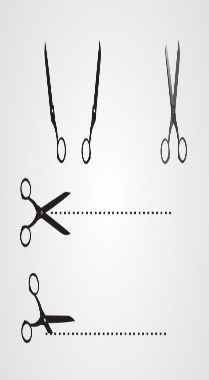 DIRETORIA DE ENSINO – REGIÃO DE TAUBATÉ          Inscrição nº: ________ Função: Professor Mediador Escolar e Comunitário-2019Nome do  Candidato:     _______________________________________________________________Taubaté, ____ de  ______ de 2019                   Assinatura do Responsável : ___________________________________________________NOME: RG:                                                                    CPF:                                                  TELEFONE: ESCOLA VINCULADORA/SEDE:  E-MAIL: CATEGORIA/FUNCIONAL: (  ) Docente readaptado (verificada a compatibilidade de seu rol de atribuições estabelecido         Pela Comissão de Assuntos de Assistência à Saúde – CAAS; (  ) Docente titular de cargo, na situação de adido; (  ) Docente  ocupante  de  função  atividade,  que  esteja  cumprindo horas de permanência       correspondente à carga horária mínima de 12 horas semanais; (  ) Docente  classificado  na  unidade   escolar com  aulas  regulares  atribuídas, cuja carga      horária total possa ser completada na conformidade da legislação vigente.  